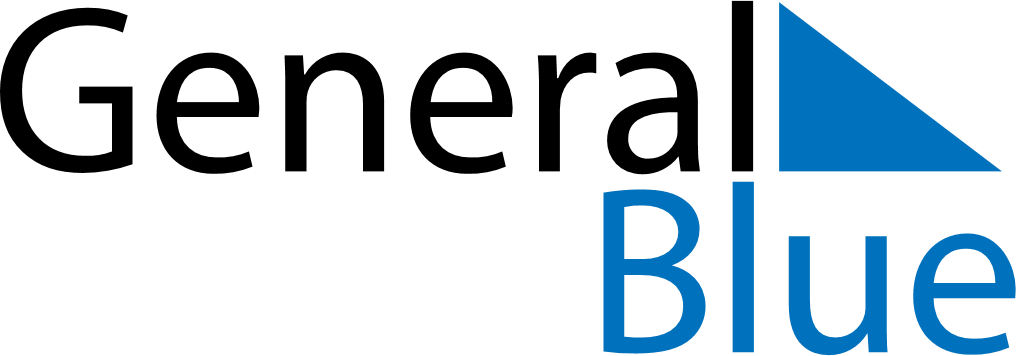 June 2024June 2024June 2024June 2024June 2024June 2024June 2024Ano Syros, GreeceAno Syros, GreeceAno Syros, GreeceAno Syros, GreeceAno Syros, GreeceAno Syros, GreeceAno Syros, GreeceSundayMondayMondayTuesdayWednesdayThursdayFridaySaturday1Sunrise: 6:00 AMSunset: 8:35 PMDaylight: 14 hours and 34 minutes.23345678Sunrise: 6:00 AMSunset: 8:36 PMDaylight: 14 hours and 35 minutes.Sunrise: 6:00 AMSunset: 8:36 PMDaylight: 14 hours and 36 minutes.Sunrise: 6:00 AMSunset: 8:36 PMDaylight: 14 hours and 36 minutes.Sunrise: 5:59 AMSunset: 8:37 PMDaylight: 14 hours and 37 minutes.Sunrise: 5:59 AMSunset: 8:37 PMDaylight: 14 hours and 38 minutes.Sunrise: 5:59 AMSunset: 8:38 PMDaylight: 14 hours and 38 minutes.Sunrise: 5:59 AMSunset: 8:39 PMDaylight: 14 hours and 39 minutes.Sunrise: 5:59 AMSunset: 8:39 PMDaylight: 14 hours and 40 minutes.910101112131415Sunrise: 5:58 AMSunset: 8:40 PMDaylight: 14 hours and 41 minutes.Sunrise: 5:58 AMSunset: 8:40 PMDaylight: 14 hours and 41 minutes.Sunrise: 5:58 AMSunset: 8:40 PMDaylight: 14 hours and 41 minutes.Sunrise: 5:58 AMSunset: 8:41 PMDaylight: 14 hours and 42 minutes.Sunrise: 5:58 AMSunset: 8:41 PMDaylight: 14 hours and 42 minutes.Sunrise: 5:58 AMSunset: 8:41 PMDaylight: 14 hours and 43 minutes.Sunrise: 5:58 AMSunset: 8:42 PMDaylight: 14 hours and 43 minutes.Sunrise: 5:58 AMSunset: 8:42 PMDaylight: 14 hours and 43 minutes.1617171819202122Sunrise: 5:58 AMSunset: 8:43 PMDaylight: 14 hours and 44 minutes.Sunrise: 5:58 AMSunset: 8:43 PMDaylight: 14 hours and 44 minutes.Sunrise: 5:58 AMSunset: 8:43 PMDaylight: 14 hours and 44 minutes.Sunrise: 5:59 AMSunset: 8:43 PMDaylight: 14 hours and 44 minutes.Sunrise: 5:59 AMSunset: 8:44 PMDaylight: 14 hours and 44 minutes.Sunrise: 5:59 AMSunset: 8:44 PMDaylight: 14 hours and 44 minutes.Sunrise: 5:59 AMSunset: 8:44 PMDaylight: 14 hours and 44 minutes.Sunrise: 5:59 AMSunset: 8:44 PMDaylight: 14 hours and 44 minutes.2324242526272829Sunrise: 6:00 AMSunset: 8:44 PMDaylight: 14 hours and 44 minutes.Sunrise: 6:00 AMSunset: 8:45 PMDaylight: 14 hours and 44 minutes.Sunrise: 6:00 AMSunset: 8:45 PMDaylight: 14 hours and 44 minutes.Sunrise: 6:00 AMSunset: 8:45 PMDaylight: 14 hours and 44 minutes.Sunrise: 6:01 AMSunset: 8:45 PMDaylight: 14 hours and 44 minutes.Sunrise: 6:01 AMSunset: 8:45 PMDaylight: 14 hours and 43 minutes.Sunrise: 6:01 AMSunset: 8:45 PMDaylight: 14 hours and 43 minutes.Sunrise: 6:02 AMSunset: 8:45 PMDaylight: 14 hours and 43 minutes.30Sunrise: 6:02 AMSunset: 8:45 PMDaylight: 14 hours and 42 minutes.